Plnění bude financováno z: Státního rozpočtuPlnění je pro ekonomickou činnost ŘVCVystavil: 			Schvaluje: 		xxxx	Ing. Lubomír Fojtů	SEK	ředitel ŘVC ČRSouhlasí:			xxxx	Správce rozpočtuZa dodavatele převzal a akceptuje:Dne: 12.1.2024OBJEDNÁVKA č. 2024-014JID: RVCCR-eO-D2400207, č. j.: RVC/44/2024/PEROBJEDNÁVKA č. 2024-014JID: RVCCR-eO-D2400207, č. j.: RVC/44/2024/PEROBJEDNÁVKA č. 2024-014JID: RVCCR-eO-D2400207, č. j.: RVC/44/2024/PER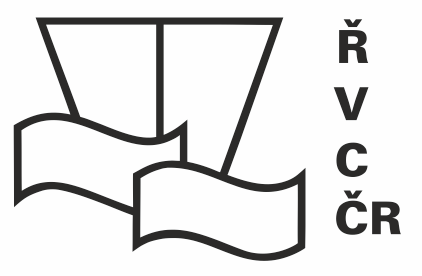 Odběratel:Ředitelství vodních cest ČRDodavatel:Adresa:Nábřeží L. Svobody 1222/12Adresa:Plzeňská 3350/18Adresa:110 15 Praha 1Adresa:150 00 Praha 5 - SmíchovIČ:67981801IČ:61860476DIČ:CZ67981801DIČ:CZ- 61860476DIČ:Není plátce DPHDIČ:Bankovní spojení:xxxxBankovní spojení:xxxx Číslo účtu:xxxx Číslo účtu:xxxxTel.:xxxx Tel.:xxxxE-mail:xxxxE-mail:xxxxOrganizační složka státu zřízená Ministerstvem dopravy, a to Rozhodnutím ministra dopravy a spojů České republiky č. 849/98-KM ze dne 12.3.1998 (Zřizovací listina č. 849/98-MM ze dne 12.3.1998, ve znění Dodatků č.1, 2, 3, 4, 5, 6, 7, 8, 9, 10, 11 a 12)Organizační složka státu zřízená Ministerstvem dopravy, a to Rozhodnutím ministra dopravy a spojů České republiky č. 849/98-KM ze dne 12.3.1998 (Zřizovací listina č. 849/98-MM ze dne 12.3.1998, ve znění Dodatků č.1, 2, 3, 4, 5, 6, 7, 8, 9, 10, 11 a 12)Zapsána v obchodním rejstříku vedeném u Městský soud v Praze, Spisová značka B 2947/MSPHZapsána v obchodním rejstříku vedeném u Městský soud v Praze, Spisová značka B 2947/MSPHObjednáváme u Vás:Objednáváme u Vás:Kredit GPC – GastroPass CARD 1x 66 080,- Kč bez DPH + dobití 660,80 Kč bez DPH = 66 740,80 bez DPH                                                         1x 66 080,- Kč s DPH + dobití 799,57 s DPH = 66 879,57 Kč s DPHKredit GPC – GastroPass CARD 1x 66 080,- Kč bez DPH + dobití 660,80 Kč bez DPH = 66 740,80 bez DPH                                                         1x 66 080,- Kč s DPH + dobití 799,57 s DPH = 66 879,57 Kč s DPHDodavatel je oprávněn vystavit daňový doklad pouze na základě oprávněnou osobou odběratele odsouhlaseného a podepsaného . Oprávněnou osobou odběratele pro převzetí předmětu plnění této objednávky xxxx, personalistka SEKPředpokládaná cena celkem je    66 740,80 Kč bez DPH                                              	      66 879,57 s DPH                     Dodavatel je oprávněn vystavit daňový doklad pouze na základě oprávněnou osobou odběratele odsouhlaseného a podepsaného . Oprávněnou osobou odběratele pro převzetí předmětu plnění této objednávky xxxx, personalistka SEKPředpokládaná cena celkem je    66 740,80 Kč bez DPH                                              	      66 879,57 s DPH                     Platební podmínky:Termín dodání:31.01.2024Datum vystavení:12.01.2024Záruční podmínky: